IMPRIMERIENom de l’interlocuteur agence de l’eau Seine-Normandie, si connu : 1 – IdentificationDemandeur : Raison Sociale : Adresse du siège social : Code postal : 	Ville : Nom et prénom du responsable : Qualité : Tel : 	Courriel : Adresse du site concerné : Code postal : 	Ville : N° SIRET : Effectif : Précisez la date d'installation si le site existe depuis moins de 2 ans : 2 – Informations sur l’activité Rotative bobines Offset feuilles Prépresse Autre(s) - Précisez : 3 – Eau et rejetsOrigine(s) de l’eau utiliséeConsommation d’eau annuelle du site (m3/an)Destination des rejets du siteExemples de destination : puisard, fossé, cours d’eau, infiltration, réseau pluvial, réseau eaux usées, centre de traitement, ...Exemples de dispositif : prétraitement (cuve de stockage), évaporateur, électrolyseur, raccordement au réseau, ...Si le site est non labélisé IMPRM'VERT, justifiez de la mise sous rétention des produits dangereux pour l'eau4 – Travaux prévus sur le plan eau et pollutionDans quel cadre se déroule votre projet Simple mise aux normes « eau et pollution » d’un site existant Restructuration, transfert, extension d’un site existant Création d’un nouveau siteDescription succincte des travaux prévus sur le plan « eau et pollution »5 – Pièces à fournir L’agence se réserve le droit de demander des pièces complémentaires lors de l’instruction du dossier. Extrait KBIS de moins de 3 mois Plan de situation permettant de localiser l’établissement Plan(s) ou schéma(s) pour la compréhension du projet, si nécessaire Si l’entreprise est soumise à un ou plusieurs arrêtés ICPE, joindre une copie de l’arrêté préfectoral d’autorisation d’exercer ou de l’attestation de déclaration d’activité en préfecture Autorisation de déversement au gestionnaire du réseau d’assainissement (à défaut, lettre de demande) Devis détaillé des équipements RIB/IBAN Plan de financement en cas de co-financement :Pour une demande d’aide à l’agence inférieure à 60 000 € HT, précisez si vous avez perçu des aides publiques dit « de minimis » (règlement européen n° 1998/2006) permettant de recevoir au maximum 200 000 € d’aides publiques durant les 3 derniers exercices fiscaux dont celui en cours à la date de signature de la présente déclaration, toutes aides publiques cumulées, en complétant le tableau ci-dessous :6 – Demandes et EngagementsJe soussigné (e) (Nom, Prénom) En ma qualité de sollicite l’aide financière de l’agence de l’eau Seine-Normandie pour la réalisation du projet présenté dans le présent document et les pièces jointes et atteste être habilité pour présenter cette demande d’aide,certifie sur l’honneur l’exactitude des renseignements fournis,certifie que l’opération n’a pas démarré,certifie avoir entrepris les démarches administratives nécessaires relatives à l’opération projetée,certifie avoir pris connaissance des conditions du programme pluriannuel d’intervention de l’agence de l’eau Seine-Normandie,certifie avoir pris connaissance des conditions générales d’attribution et de paiement des aides de l’agence de l’eau Seine-Normandie, et m’engage à les respecter en cas d’attribution,certifie ne pas présenter un projet faisant l’objet d’un arrêté préfectoral de mise en demeure,certifie ne pas faire l’objet d’une procédure collective d’insolvabilité (procédure de sauvegarde, procédure de redressement judiciaire, procédure de liquidation judiciaire),m'engage à fournir la copie du contrat de collecte et traitement des déchets dans une filière autorisée pour obtenir le paiement de l'aide.A  , le Le demandeur (signature et cachet)Votre dossier complet devra être adressé  à la Direction territoriale dont votre département dépend.Pour les coordonnées, rendez-vous sur notre site internet à la page Une direction territoriale à votre serviceCoût des travaux :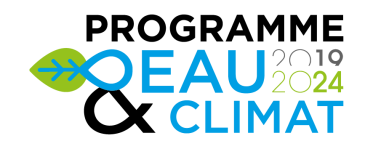 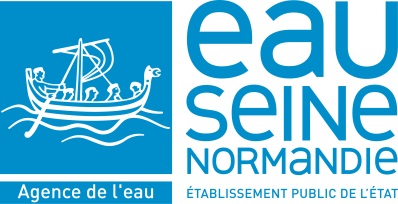 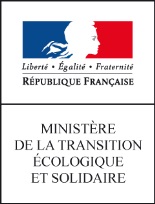 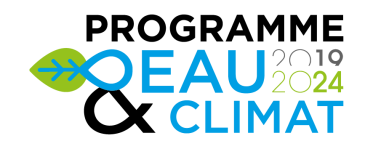 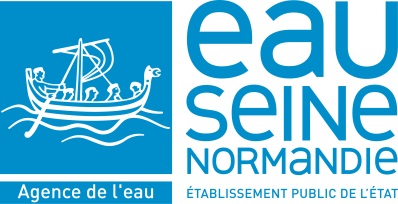 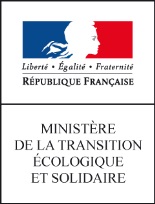 FORMULAIREDE DEMANDE D’AIDE FINANCIEREFORMULAIREDE DEMANDE D’AIDE FINANCIEREL’entreprise respecte les critères de définition européenne de  grande entreprise (GE) moyenne entreprise (ME *) petite entreprise (PE **)*	ME 	< à 250 salariés (ETP) et chiffre d’affaires annuel < à 50 M€ ou  total bilan annuel < à 43 M€ **	PE	< à    50 salariés (ETP) et chiffre d’affaires annuel < à 10 M ou total bilan annuel < 10 M€Pour vérifier votre taille selon modalités européennes (cf. art. 6 de la recommandation 2003/361/CE), vous devez déterminer si votre entreprise est autonome (de loin la catégorie la plus courante), partenaire ou liée. Vous êtes une entreprise autonome si :vous êtes totalement indépendante, autrement dit si vous ne détenez aucune participation dans d’autres entreprises et aucune entreprise ne possède de participation dans la vôtre,vous détenez une participation de moins de 25 % du capital ou des droits de vote (le plus élevé des deux facteurs) d’une ou plusieurs autres entreprises et/ou des tiers ne détiennent pas de participation de 25 % ou plus de votre capital ou de vos droits de vote (le plus élevé des deux facteurs).Dans le cas d’entreprises partenaires ou liées, les données à prendre en compte sont celles consolidées.Tendance des prochaines années : augmentation diminution stabilisationAnnuellementPour le mois de pointe de productionNombre de m2 traités de filmsNombre de m2 traités de plaquesConsommation d’encre (unité)Consommation de papier (unité) réseau public puits ou forage autre(s) - Précisez : Consommation d’eau de l’activité (m3/an) :Consommation d’eau pour la climatisation (m3/an) :Consommation d’eau pour la climatisation (m3/an) :Nature des rejetsQuantités consommées (unité)Quantités rejetées (unité)Destination(s) actuelle(s)Dans le cadre du projet présentéDans le cadre du projet présentéNature des rejetsQuantités consommées (unité)Quantités rejetées (unité)Destination(s) actuelle(s)Dispositif(s)à mettreen placeDestination(s) finale(s)après travauxBains concentrés(révélateur, fixateur, etc.)Solvants de nettoyageSolutions de mouillageEaux usées domestiquesSituation actuelleSituation futureSituation actuelleSituation futureCoût prévisionnel total (€ HT)Date prévisionnellede début de l’opérationDurée prévisionnelleOrganisateurs financeurs(précisez)Adresse – Nom du contactNaturedes travaux aidésMontant de l’aide (en €)Montant cumulé d’aides de minimis général obtenuessur les 3 derniers exercices dont l’année en cours (en €)Montant cumulé d’aides sollicitéesen dehors de celle-ci présentée à l’Agence de l’eau (en €)Acceptez-vous que l’aide de l’agence de l’eau sollicitée pour ce dossier soit accordée au titre du règlement de minimis le cas échéant Coût unitaire présenté(€ HT)QuantitéTotal(€ HT)RETENTIONS acierRETENTIONS acierRETENTIONS acierRETENTIONS acierPour 2 fûts de 200LPour une cuve de 1000LPour 2 cuves côte à côtePlateforme (taille moyenne )Bacs près des postesCONTENANTS pour déchets liquides (fixateur, révélateur…)CONTENANTS pour déchets liquides (fixateur, révélateur…)CONTENANTS pour déchets liquides (fixateur, révélateur…)CONTENANTS pour déchets liquides (fixateur, révélateur…)Container Fûts  à ouverture totale 120LABSORPTIONABSORPTIONABSORPTIONABSORPTIONKit d’absorptionTapis étanche bloquant le regard canalisationDIVERSDIVERSDIVERSDIVERSPompe de relevage (2 circuits différenciés)Recycleur de solvantElectrolyseur en ligne (recyclage)Lavage automatique des blanchetsAchat rétention sous fontaineAUTRESAUTRESAUTRESAUTRESTotal (€ HT)Total (€ HT)Total (€ HT)